Отделение СФР по ХМАО – Югре выплачивает пособие по уходу за более 9 тысяч людей с инвалидностью и нетрудоспособных гражданНеработающие россияне, которые заботятся о близких и родственниках, нуждающихся в уходе, ежемесячно получают в Социальном фонде компенсационное пособие. Средства предоставляют при уходе за гражданами с инвалидностью, в том числе за детьми с инвалидностью, пенсионерами, достигшими 80 лет, и нетрудоспособными людьми, если по медицинским показаниям им требуется посторонний присмотр.Всего региональный Социальный фонд предоставляет компенсацию на 9 069 югорчан, за которыми в настоящее время ведется уход. В зависимости от того, кто его получает, размер выплаты составляет с учетом районного коэффициента 1 800 рублей в месяц. Пособие родителям и опекунам детей с инвалидностью, в том числе инвалидов с детства первой группы, составляет 15 тысяч рублей.Выплату по уходу специалисты Социального фонда оформляют в клиентских службах, многофункциональных центрах и через портал госуслуг. В ряде случаев для этого нужно заключение врача, подтверждающее необходимость ухода, заявление ухаживающего и письменное согласие другого человека на получение ухода. Остальные сведения Социальный фонд проверяет самостоятельно, используя систему межведомственного взаимодействия. Например, сведения о том, что ухаживающий не работает и не получает доходы в виде пенсии, пособия по безработице или аналогичной компенсации по уходу со стороны силового ведомства.Периоды присмотра за нетрудоспособными и гражданами с инвалидностью засчитываются ухаживающему в стаж и увеличивают его пенсионные коэффициенты, от суммы которых зависит размер будущей пенсии. Полный год ухода дает 1,8 коэффициента и год стажа.Информация предоставлена Пресс-службой ОСФР по ХМАО-Югре тел. 8(3467) 371 – 941 e-mail: press@86.sfr.gov.ru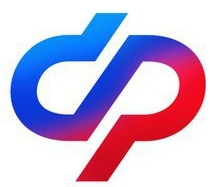 СОЦИАЛЬНЫЙФОНД РОССИИСоциальный фонд Российской Федерации       Отделение Социального фонда по ХМАО-ЮгреКлиентская служба (на правах отдела) в г.Белоярский